CURRICULUM VITAE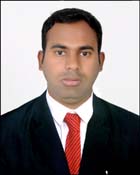 __________________________________________________________________________________CAREER OBJECTIVE	For a challenging career with a highly professional management with forward thinking.  Result oriented organization, which offers the opportunity for advancement where I can use the skills already gained.WORK EXPERIENCE:Present I am Working in Ground Handling Logistic (Saudi  Arabia)  Jeddah  - Safewrap - IATA , as a “ Cashier ”period from Jun 2016 to Till Date.Worked as “Work shop Manager” in (RSE) REGIONAL SERVICE ENGINEERin PVNR YAHAMA SHOW ROOM for a period from  DEC-2013-dec 2015HVAC EngineeringCourse&Internship Jun 2013" 6 " month's  M/sZoh-AirEngineering (HVAC Consultant and Project Management) Projects :.      Olivia Hospital       Located at Jubilee hills with 120 TR Air Cooled Chillier, ETAEDUCATIONALQUALIFICATIONS:TECHINICAL KNOWLEDGE:Operating System		:           Windows 98&2000, Windows XP, VistaPackages			:           PGDCA  .  Ms-Office . Cad / Cam                              :           AUTO CAD 2006 & 2007       .     HVAC                                    :          Calculate Load and Submit E-20 form for sitesPersonnel skills:Strong dedication towards goal, hard worker.Ability to work individually and also as a team.Adaptability to new places and people.Fast learning capability, cares responsibilities	Understands the importance of maximum effort for the success of any given task.PERSONAL PROFILE:Date of Birth		             :  06-03-1992Gender			             :   MaleMarital Status		             :   SingleNationality & Religion   	:   Indian & MuslimLanguage Known		:   Telugu, Hindi & English, Arabic Hobbies			:   Reading News Paper, Playing Chess.DECLARATION: I hereby declare that the above mentioned information is correct up to my knowledge and I bear the responsibility for the correctness of the above mentioned particularsMOHAMMEDMOHAMMED.29664@2freemail.com     CourseInstitutionBoard/UniversityAcademic YearPercentage of MarksB.Tech ( MECH )Moghal College ofEngg.& TechJawaharlal Nehru Technological University, Hyderabad    2009-201363%Intermediate(MPC)SriNarayanaJunior CollegeBoard of Intermediate, Andhra Pradesh2007-200979%SSCKakatiya High SchoolBoard of Secondary Education.2006-200770%